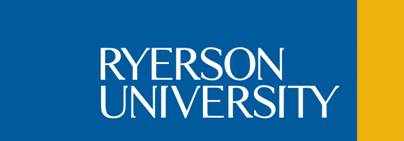 Senior Perspectives Towards Ride for Free Public Transportation ProgramsThis research is being conducted at Ryerson University.Researcher: Stephanie Mah, Master’s in Planning student, School of Urban and Regional Planning, Ryerson University. 
E-mail: stephanie.mah@ryerson.ca; Phone: 647 992 1985Supervisor: Dr. Raktim Mitra, Assistant Professor, School of Urban and Regional Planning, Ryerson University. 
E-mail: raktim.mitra@ryerson.ca; Phone: 416 979 5000 ext. 2272In 2012, Oakville Transit implemented a ride for free transit programs on Mondays. This has allowed residents over the age of 65 years of age to travel all day on all bus routes every Monday at no charge. The following is a short survey for a Master’s research project at Ryerson University. This research has two goals. First, it will look at senior perspectives and their behaviour towards public transit and ride for free transit program in Oakville, Ontario. Second, this research will determine if a ride for free transit program has decreased auto-dependency and increased public transportation ridership. To participate, you must be over the age of 65 to participant as this research is focusing on the senior citizen mobility in Oakville, Ontario. This information and your identity will be kept confidential. Only the researcher and the supervisor will have access to this data. If at any time you feel uncomfortable, you may decline to answer any questions or to stop the survey.Thank you for your participation!Survey: Ride for Free Transportation ProgramThis survey is estimated to take 3-5mins to complete. Please answer the following questions by circling your response or filling in the blanks:How many years have you lived in the Town of Oakville: _______Do you have access to a personal vehicle?As a driver		As a passengerYes			a) YesNo			b) NoHow many times a week do you use a personal vehicle (as a driver or passenger) to go somewhere? Never use personal vehicleLess than once a monthMore than once a month but less than once a weekOne to two days a weekThree to four days a weekFive or more days a weekHow many times a week do you take Oakville Transit public transportation to go somewhere? Never use public transitLess than once a monthMore than once a month by less than once a weekOne to two days a weekThree to four days a weekFive or more days a weekWhy do you take public transportation? (circle all that apply)** Please skip this question if you NEVER use public transitIt’s cheaper than driving (i.e. saves money on fuel)It is a more convenient mode of transportation than automobile for meI like being able to take public transportation by myselfTaking transit is good for the environmentTaking transit is good for my healthOther:___________________________________________________________________________________________________________________________________________________________________________________________________________________________________________________________________________________Why do you NOT take public transportation? (circle all that apply)** Please skip this question if you use public transportation.It is not accessible in my daily routineThe fare is expensiveIt’s too slowNot convenientOther:___________________________________________________________________________________________________________________________________________________________________________________________________________________________________________________________________________________Are you aware of Oakville Transit’s seniors ride for free program which is offered on Mondays? YesNoHas the seniors ride for free program made a difference in your transit use?YesNoDo you use public transit more or less than before the program was implemented?MoreLessNo changeDo you use Oakville Transit on days when the seniors ride for free service is not offered?YesNoYou would be impacted if this ride for free transit service was no longer available to you.Strongly AgreeAgreeNeutralDisagreeStrongly DisagreeHow has this ride for free transportation program changed your transportation behaviour (circle all that apply)?No changeI drive/take a ride in a car less than beforeI take public transit more than beforeI walk/cycle more than before I take another mode of transportation more than before (Please state other mode of transportation) _______________________________________________________Demographic questions:Please circle. Gender:      M    or     FWhere do you live (postal code or major intersection)? _______________________________________________________What is your age range? 65 to 7475-8485+ What is your highest level of education attainment? No high schoolHigh schoolPost-secondaryCertificateTradesOtherPrefer not to sayWhat is your individual income level? Low (less than $40,000)Medium ($40,000-$60,000)High (more than $60,000)Prefer not to sayWhat is your living arrangement? Live with partnerLive aloneLive with familyOtherWhat language do you speak at home?Please State: _________________________________________Prefer not to sayYou have now completed this survey.Thank you for your knowledge!Please return this survey to the researcher